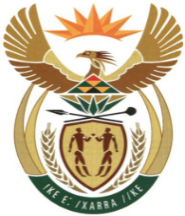 MINISTRYMINERAL RESOURCES AND ENERGYREPUBLIC OF SOUTH AFRICAPrivate Bag X 59, Arcadia, 0007, Trevenna Campus, Building 2C, C/o Meintjes & Francis Baard Street, Tel: +27 12 406 7612, Fax: +27 12 323 5849Private Bag X9111 Cape Town 8000, 7th Floor, 120 Plein Street Cape Town, Tel: +27 21 469 6425, Fax: +27 21 465 5980	Memorandum from the Parliamentary OfficeNational Assembly : 3374Please find attached a response to Parliamentary Question for written reply asked by Mr. A Matumba (EFF) to the Minister of Mineral Resources and Energy: Mr Tseliso MaqubelaDDG: Mineral and Petroleum Regulation………………/………………/2022Recommended/ Not RecommendedMr. Jacob MbeleDirector-General: Department of Mineral Resources and Energy………………/………………/2022Approved / Not Approved Mr. S.G MantasheMinister of Mineral Resources and Energy ………………/………………/20223374.	Mr A Matumba (EFF) to ask the Minister of Mineral Resources and Energy:Whether any measures have been put in place for the nationalisation of mines; if not, why not; if so, what are the relevant details?					NW4180EReply:           There are no measures in place to nationalize mines because it is not a government policy. 